Backcountry Trust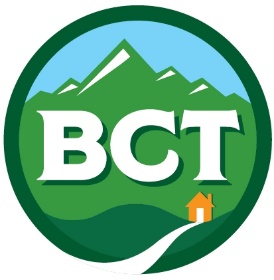 All claims must come through with itemised TAX INVOICE for each claim amount and PROOF OF PAYMENT. If a Grantee wishes BCT to make a payment directly to a Supplier then a TAX INVOICE from the supplier must be provided (this arrangement must be by prior agreement with BCT Grants manager).Expenses claimed:Use a second page if required.   		Send claim to:   manager@backcountrytrust.org.nzReimbursement ClaimDate of Claim:Project:Contact Person:Name of payee:Bank Account of payee:Total of original Grant:$Total of this claim:$DateItemSupplierReceipt ProvidedAmount  (Inc GST)$$$$$$$$$$$$TOTAL OF THIS CLAIMTOTAL OF THIS CLAIMTOTAL OF THIS CLAIMTOTAL OF THIS CLAIM$